GUÍA DIGITAL N°2Tarea ASIGNATURA: Lenguaje y ComunicaciónCURSO:   1° AÑODOCENTE: Maribel Medina RebolledoSEMANA: 06 al 10 de AbrilOBJETIVO DE LA CLASE Reconocer en la letra m en distintas palabrasACTIVIDAD:Ahora te toca a ti demostrar tus habilidades   PAUSA ACTIVATe invito a realizar la siguiente pausa activa que te ayudara a relajar tu cuerpo, fortalecer tu mente para un mejor desempeño y bienestar a la hora de realizar las actividades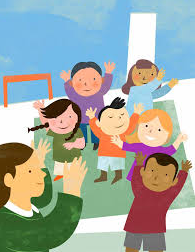 https://www.youtube.com/watch?v=71hiB8Z-03kLee atentamente las preguntas planteadas y luego responde las preguntas en tu cuaderno de la asignatura, con letra clara para que pueda ser leída por otros con facilidad.  Recuerda que solo debes escribir en tu cuaderno fecha, objetivo de la clase (OA) y las respuestas.OA: Reconocer en la letra m en distintas palabrasLee, escribe y dibuja según corresponda Mama  ________________Mono_________________Mimo_________________Mano________________Anota solo tu respuesta debes unir el la palabra con el dibujo Ej.  1 - dEscribe la silaba inicial de cada dibujo ma, me, mi, mo, mu.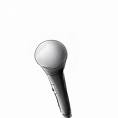 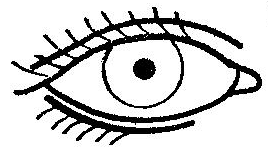 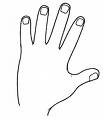 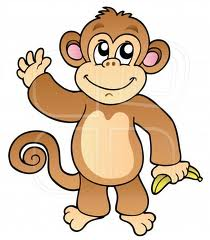 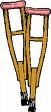 Estimado estudiante: Deseo de todo corazón te encuentres bienComo tú profesor: Confío en tu honestidad y necesito que utilices esta hoja al final de haber realizado tus ejercicios, ya que te entrego el solucionario con la finalidad que compares tu respuesta.SI TIENES TODO BIEN FELICITACIONES SI TE EQUIVOCASTE CONOCERÁS DONDE ESTUVO TU ERROR. FELICITACIONES POR TU HONESTIDAD TU ERES CAPAZ TEN PRESENTE…    DE LOS ERRORES SE APRENDESOLUCIONARIO Lee, escribe y dibuja según corresponda Mama  ________________Mono_________________Mimo_________________Mano________________Anota solo tu respuesta debes unir el la palabra con el dibujo Ej.  1 – d    d   e   a   b   cEscribe la silaba inicial de cada dibujo ma, me, mi, mo, mu.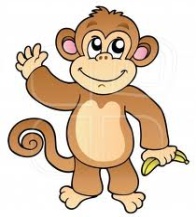 PAUSA ACTIVA PARA FINALIZARhttps://www.youtube.com/watch?v=A-dtvDa_IWc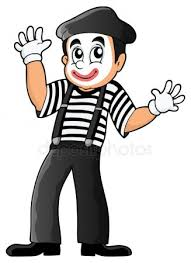 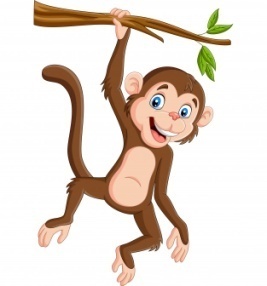 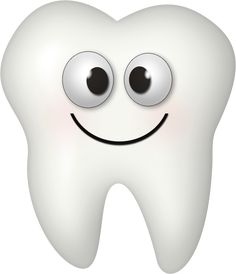 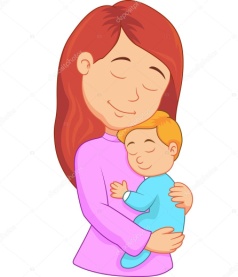 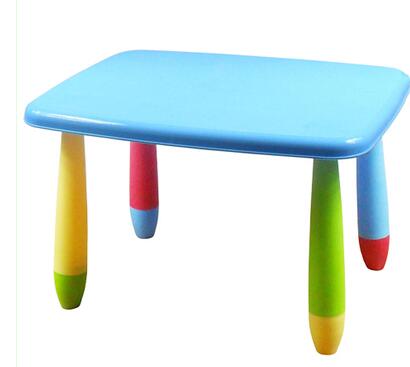 